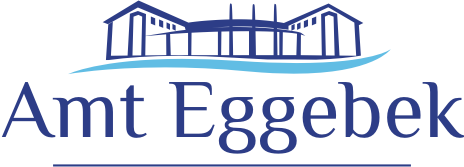 1. Nachtragssatzung zur Satzung über die Entschädigung in kommunalen Ehrenämtern(Entschädigungssatzung)Aufgrund des § 24 a der Amtsordnung für Schleswig-Holstein (AO) in Verbindung mit §§ 4 und 24 der Gemeindeordnung für Schleswig-Holstein (GO), der Landesverordnung über die Entschädigung  in kommunalen Ehrenämtern (EntschVO), des § 32  und § 42 des Gesetzes über den Brandschutz und die Hilfeleistungen der Feuerwehren (BrSchG), der Landesverordnung über die Entschädigung der Wehrführungen der freiwilligen Feuerwehren und ihrer Stellvertretungen (EntschVofF) sowie der Richtlinie über die Entschädigung von Mitgliedern der freiwilligen Feuerwehren und der Pflichtfeuerwehren (EntschRichtl-fF)  in den jeweils geltenden Fassungen wird nach Beschlussfassung des Amtsausschusses des Amtes Eggebek vom 19.11.2020 folgende 1. Nachtragssatzung zur Entschädigungssatzung erlassen:§ 1Der folgende § 5a – Amtsarchivführung – wird unterhalb des § 5 eingeführt.Die vom Amtsausschuss für die ehrenamtliche Führung des Archivs des Amtes Eggebek beauftragte und eingesetzte Personen erhalten je eine monatliche Aufwandsentschädigung in Höhe von 150,00 €. § 2InkrafttretenDiese 1. Nachtragssatzung tritt rückwirkend zum 01.09.2020 in Kraft.Eggebek, 12.01.2021				Dienstsiegel     Ute Richter-Amtsvorsteherin-